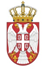 Општина Оџаци –Општинкса управа ОџациУл.К.Михајлова бр.24,Оџациe-mаil : razvoj@odzaci.rsodeljenejzjnodzaci@gmail.com Тел: 025/466-051,466-053Факс: 025/5742-396Број: 404-1-15/2018Дана:14.03.2019.године 	Општина Оџаци-Општинска управа Оџаци спроводи јавну набавку у отвореном поступку за радове- ПОЈАЧАНО ОДРЖАВЊЕ ДЕЛА ЛОКАЛНОГ ПУТА РЕГИОНАЛНОГ ЗНАЧАЈА БАЧКИ ГРАЧАЦ-КРУШЧИЋ број јавне набавке 404-1-15/2019 а коју  је Позив за подношења понуда и Конкурсну документацију обајвила на Порталу јавних набавки и интернет страници Наручиоца дана 04.03.2019.године. Заинтересовано лице понуђача је дана 13.03.2019. године доставилo Наручиоцу путем електронске поште Захтев за додатне информације и појашњења у вези са припремањем понуде. У складу са чланом 63. став 2. и 3. Закона о јавним набавкама („Службени гласник РС“, бр.124/12, 14/2015 и 68/2015), достављамо  додатне информације и појашњење на питања:1.Питање На страни 78. Конкурсне документације  као средство финансијског обезбеђења за озбиљност понуде тражи се сопствена бланко меница:- Да ли је потребно доставити две сопствене бланко менице - једну за деоницу и у корист Општине Оџаци, а другу за деоницу у корист Општине Кула?Одговор:Потенцијални понуђачи треба да доставе једну сопствену бланко меницу за озбиљност понуде.2.Питање На страни 45. Конкурсне документације тражено је  три писма о намерама банке за издавање  гаранције.- Да ли је потребно доставити по три писма за сваку деоницу ? Одговор:Потенцијални понуђачи треба да доставе за сваку деоницу по три писма о намери банке за издавања гаранција .Комисија за јавне набаке број 404-1-15/2019.